“ALLEGATO 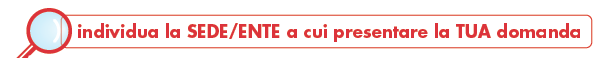 All’ Ente/Sede periferica (come specificato nella colonna del punto 16) ..…………………………………………………………………………………………………….Via……………………………………………….., n……. c.a.p………….Località....................................……(…….) DOMANDA DI AMMISSIONE AL SERVIZIO CIVILE NAZIONALEIl/La sottoscritto/a: Cognome……………………………………...…..…… Nome ……………………………………… CHIEDEdi essere ammesso/a a prestare servizio civile a titolo volontario presso codesto Ente, presso la sede di (*)……………………………………………………………………………………………….per il seguente progetto: ……………………………………………………………………………… A tal fine, ai sensi e per gli effetti delle disposizioni contenute negli artt. 46 e 47 del decreto del Presidente della Repubblica 28 dicembre 2000, n° 445 e consapevole delle conseguenze derivanti da dichiarazioni mendaci ai sensi dell’art. 76 del predetto D.P.R. n° 445/2000, sotto la propria responsabilità DICHIARA- di essere nato/a:……………………… Stato: …………………… il…………………………….. di possedere la cittadinanza dello Stato…………………………. Cod. Fisc. ………………………. e di essere residente a …….………….………… Provincia …….. via…………………………………….……… n…… cap………. Telefono.......……....………….. indirizzo e-mail ……………………………………………………. Stato civile………………….Cod. Fisc. del coniuge se coniugato/a o separato/a**....................... - di essere (barrare la voce che interessa): cittadino italianocittadino degli altri Paesi dell’Unione europea; cittadino non comunitario regolarmente soggiornante;- di non aver riportato condanna anche non definitiva alla pena della reclusione superiore ad un anno per delitto non colposo ovvero ad una pena della reclusione anche di entità inferiore per un delitto contro la persona o concernente detenzione, uso, porto trasporto, importazione o esportazione illecita di armi o materie esplodenti ovvero per delitti riguardanti l’appartenenza o il favoreggiamento a gruppi eversivi, terroristici, o di criminalità organizzata; __________(*) INDICARE IL CODICE E LA DENOMINAZIONE ESATTA DELLA SEDE COME DA PUNTO 16(**) Indicazione obbligatoria se lo stato civile è di coniugato/a o separato/aDICHIARA INOLTRE(cancellare la dizione che non interessa)- di essere disponibile / di non essere disponibile, qualora in seguito alle selezioni effettuate risulti idoneo non selezionato ad essere assegnato al progetto di servizio civile prescelto anche in posti resi disponibili successivamente al termine delle procedure selettive, a seguito di rinuncia o impedimento da parte dei volontari già avviati al servizio; - di essere disponibile / di non essere disponibile, qualora in seguito alle selezioni effettuate risulti idoneo non selezionato, ad essere assegnato a qualsiasi altro progetto di servizio civile contenuto nel presente bando presentato dalla stesso ente o da altro ente nell’ambito della stessa Regione che abbia, al termine delle procedure selettive, posti disponibili o che si siano resi successivamente disponibili al termine delle procedure selettive, a seguito di rinuncia o impedimento da parte dei volontari già avviati al servizio; - di aver preso visione del progetto indicato nella domanda e di essere in possesso dei requisiti richiesti dall’ente per l’assegnazione di volontari nel progetto stesso;- di essere disponibile a fornire informazioni nell’ambito di indagini e rilevazioni mirate ad approfondire le tematiche relative al servizio civile nazionale, condotte da soggetti terzi (Università, Istituti e Centri di ricerca, ecc…) su incarico o in collaborazione con il Dipartimento o la Comunità Europea;- di provvedere autonomamente alle spese relative al viaggio per il raggiungimento della sede di realizzazione del progetto (dichiarazione da rendere nel solo caso in cui l’interessato non sia residente, domiciliato o dimorante nel luogo di realizzazione del progetto).DICHIARA ALTRESI’- di non aver presentato ulteriori domande di partecipazione alle selezioni per altri progetti di servizio civile nazionale inclusi sia nel presente bando, che in quelli contestualmente pubblicati; - di non avere in corso con l’ente che realizza il progetto rapporti di lavoro o di collaborazione retribuita a qualunque titolo, ovvero di non avere avuto tali rapporti nell’anno precedente di durata superiore a tre mesi;- di non essere impegnato alla data di pubblicazione del presente bando nella realizzazione di progetti di servizio civile nazionale per la realizzazione del Programma europeo “Garanzia Giovani”;- di aver preso visione delle attività previste dal progetto prescelto e di non trovarsi in condizioni che impediscono lo svolgimento delle stesse. Autorizza la trattazione dei dati personali ai sensi del decreto legislativo 30 giugno 2003, n. 196. Data ..................................................... Firma ....................................... RECAPITO CUI SI INTENDE RICEVERE COMUNICAZIONI (solo se diverso da quello indicato sopra) Comune …………..……………………………………. Prov. ………… Cap. …………………….. Via ………………………………………………………………………………… N. …………….. Tel.……………………………………………. e-mail …………